T.C.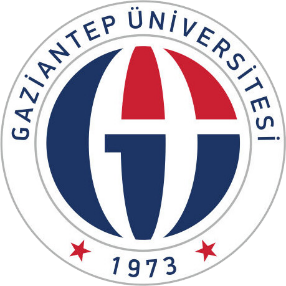 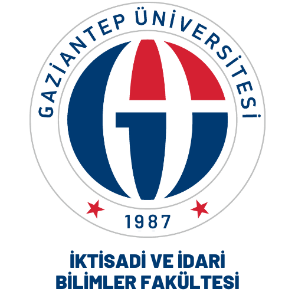 GAZİANTEP ÜNİVERSİTESİİKTİSADİ VE İDARİ BİLİMLER FAKÜLTESİMazeret Sınavı Başvuru FormuMazeret Sınavı Hakkı İstenilen Ders/Dersler:EK: 	Sağlık Raporu	Diğer NedenlerMADDE 29 – (1) Geçerli bir sağlık raporu olan öğrencilere, giremediği ara sınavlar için mazeret sınavı hakkı verilir. Yarıyıl sonu ve bütünleme sınavının mazereti yapılmaz.(2) Üniversite veya diğer devlet kurumları tarafından çeşitli akademik, sosyal, kültürel ve sportif faaliyetlere katılmak üzere görevlendirilen öğrencilerin görevlendirildikleri süreler, devam şartı dışında tutulur ve katılamadıkları sınavlardan mazeret sınav hakkı verilir.(3) Sağlık raporu devamdan sayılmaz. Sadece mazeret sınav hakkı verilmesi için kullanılır.(4) Mazeret sınavları için ikinci bir mazeret sınavı verilmez.(5) Öğrenciler, mazeretlerini sınav tarihini takip eden beş iş günü içerisinde ilgili bölüm başkanlığına yazılı olarak bildirir.(6) Ara sınavlar dışındaki hiçbir sınav için mazeret sınavı verilmez.(7) Mazeretli oldukları günler içinde yapılan sınavlara giren öğrenciler için tekrar mazeret sınavı yapılmaz.(8) Aynı gün ve saatte sınavları çakışan öğrencilere, giremedikleri sınavlar için mazeret sınavı hakkı tanınır. Bu durumdaki öğrencilerin bölüm başkanlığına beş iş günü içinde bir dilekçeyle başvurmaları zorunludur.ÖğrencininÖğrencininÖğrencininÖğrencininAdı SoyadıÖğrenci Numarası:T.C Kimlik NoBölümü:Danışmanı:Telefon:E-posta :Adres:Aşağıda belirttiğim ve dilekçemin ekinde sunmuş olduğum, mazeretimden dolayı ara sınavına giremediğim aşağıda belirtilen dersin/derslerin mazeret sınavına girmem hususunda, gereğini arz ederim.Aşağıda belirttiğim ve dilekçemin ekinde sunmuş olduğum, mazeretimden dolayı ara sınavına giremediğim aşağıda belirtilen dersin/derslerin mazeret sınavına girmem hususunda, gereğini arz ederim.Aşağıda belirttiğim ve dilekçemin ekinde sunmuş olduğum, mazeretimden dolayı ara sınavına giremediğim aşağıda belirtilen dersin/derslerin mazeret sınavına girmem hususunda, gereğini arz ederim.Aşağıda belirttiğim ve dilekçemin ekinde sunmuş olduğum, mazeretimden dolayı ara sınavına giremediğim aşağıda belirtilen dersin/derslerin mazeret sınavına girmem hususunda, gereğini arz ederim.Mazeret (kısa açıklama):Mazeret (kısa açıklama):Mazeret (kısa açıklama):Mazeret (kısa açıklama):Tarih: …. / .… / 20….İmza:Dersin KoduDersin AdıDersi Veren Öğretim ElemanıSınav tarihi123456